Product Name:	NATURAL BREADED COD BitesBrand Name:	NORVIKIssue Date:	January 2022Factory Code:	UK GG 142 ECFactory Address:	5 Humber St GrimsbyNE Lincolnshire DN31 3HLTelephone Number:	01472 240297Email:	marknorvik@outlook.com, jane@meatex.co.ukFactory Accreditation:	SalsaCertificate No. 11627Contact (Sales):			Jane Hind Sales Account Manager Contact (Technical):                           Brendan McIntyre – Technical ContactWarranty:	This product complies with all current UK & EEC Legislation where appropriate & applicable.Agreed & Approved By:Product Description:	A piece of diced Cod coated in a flash fried golden coatingCountry of origin:	UKPack Size: 5 x 1kg bags per carton10 cartons per layer, 10 layers high 100 cases per palletShelf Life:	18 months @ -180CProduct Coding:	Inner: N/AOuter: Best before date & production codeIngredient List:	Cod (Fish) 55% +/-5%, Wheat flour (Gluten)(Contains Calcium Carbonate, Iron, Niacin, Thiamin), Water, Salt, Yeast, Rapeseed Oil.Allergen Declaration:	Contains: Gluten, FishPackaging:	Inner: Blue polythene linerOuter : One-piece white cardboard cartonNutritional Information: (Calculated)	to be confirmed on first productionTypical values	PER 100g Energy                                                      	798kJ 190kcalFat	7.7gof which saturates	0.8g Carbohydrate	15.2gof which sugars                                   	 1.1g Protein                                                  	14.6gSalt	0.75gMicrobiological Standards:Cooking Instructions:	For best results cook from frozen,Shallow fry: Fry over a medium heat for 7-8 minutes.Deep fry: Place in hot oil at 1800C for 5-6 minutes.Oven bake: 1800C / Gas mark 4 for 30 minutes.Ensure the core temperature is >72oCQUALITY PARAMETERSOrganoleptic Description:     An evenly coated diced cube of Cod in breadcrumbs.Coating to be an even natural light brown colour that becomes golden brown on cooking. The breadcrumb texture is light           and crisp and the fish will be firm and succulent.Physical Parameters:Evenly coated breadcrumbsNo exposed fish coreCoating level 45% +/- 5%Unacceptable Defects: on cooking     Dark brown or pale yellow coloured coating.      Soft, soggy coating.     Gaps in coating > 0.5cm sq.Recipe Breakdown:Pick up from the flash fry process (2-3%)Process Outline:1: Pre-cut Frozen Cod cubes are manually placed on line2 They are enrobed using a double pass system made up of: 		Batter A121 + Classic 11 crumbBatter A121 + SM 114 crumb3: The breaded Cod Bites are then flash fried at between 1650C - 1850C for 42 seconds ( approx. ) to             achieve a final coating level of 35% +/- 5%.4: the fried bites are placed on trays labelled and identified 5: placed in the blast freezer and frozen to > -150C6: The frozen Cod bites are packed in 1 Kg bags @5 bags per case.7: Bags are passed through the metal detector8. Placed in a carton Lid closed and and labelled with BB dates.9: Placed on to a pallet and placed in  cold storage at -180C 10: Product dispatched to the customer.FOOD ALLERGEN & INTOLERANCE DATACereals containing gluten: Wheat, Rye, Barley, Oats, Spelt, KamutNuts: Almond, Brazil, Cashew, Hazelnut, Macadamia & Queensland, Pecan, Pistachio, WalnutEXAMPLE LABELTo be agreed prior to production.SignatureDateFor Norvik Foods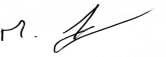 04/02/22  For CustomerCompanyTargetMaximumTVC / g<500,000>1000,000Coliforms / g<500>5000E Coli / g<10>100Staph Aureus / g<20>200INGREDIENTS%CoreCod55% +/-5%CoatingBatter A121 Crumb CL 11Breadcrumb SM114 Rapeseed oil*         45% +/-5%ALLERGENSCONTAINSCONTAINSADDITIONAL INFORMATIONALLERGENSYESNOADDITIONAL INFORMATIONCelery / Celeriac & products thereofXCereals containing gluten & products thereof *XWheat flourCrustaceans & products thereofXEggs & products thereofXFish & products thereofXCodMilk & Dairy products & products thereof (including lactose)XMustard & products thereofXPeanuts & products thereofXNuts, such as almonds, hazelnuts, walnuts, pecan nuts, Brazil nuts, pistachio, cashew and macadamia (Queensland) nutsXSesame seeds & products thereofXSoy (soya) beans & products thereofXSulphur Dioxide & Sulphites & products thereof at levels >10mg/kg or litreXLupinXMolluscs; e.g. clams, mussels, whelks, Oysters. Snails and squidX